С-21             Дата:  16.04.2020Предмет: МатеріалознавствоТема уроку:  Мікро і макроструктура дереваДослідження деревини під мікроскопом показує, що вона складається з дуже дрібних часточок – клітин, переважно (до 95%) мертвих. Жива клітина має тонку і прозору оболонку. В середині оболонки міститься речовина протопласт. Тканини дерева – сукупність клітин однакової будови, яка виконують одні і ті самі функції. Згідно з призначенням і видом клітин із яких складаються тканини, розрізняють:-запасаючі – служать для наповнення і зберігання поживних речовин;-провідні – по яким волога – від коріння проходить до листя;-механічні – придають стійкість дереву, що росте, чим більше цих тканин тим деревина щільніша, твердіша, міцніша;-покривні тканини – знаходяться в корі і виконують захисну роль;-асиміляційні – засвоюють вуглець.	Деревина хвойних порід відрізняється порівняною простотою і правильністю будови. В стовбурі ростучого дерева є серцевинні промені та смоляні ходи.	Порівняно з хвойними породами листяні мають більш складну будову. Основний об’єм деревини листяних порід складають. Сосуди і сосудисті трахеїди, волокна лібриформа, пореххімні клітин.Макроструктура деревини – це будова деревини, яка видима неозброєним оком, або через луку.Для вивчення макроструктури дерева особливий інтерес представляє поперечний розріз стовбура. 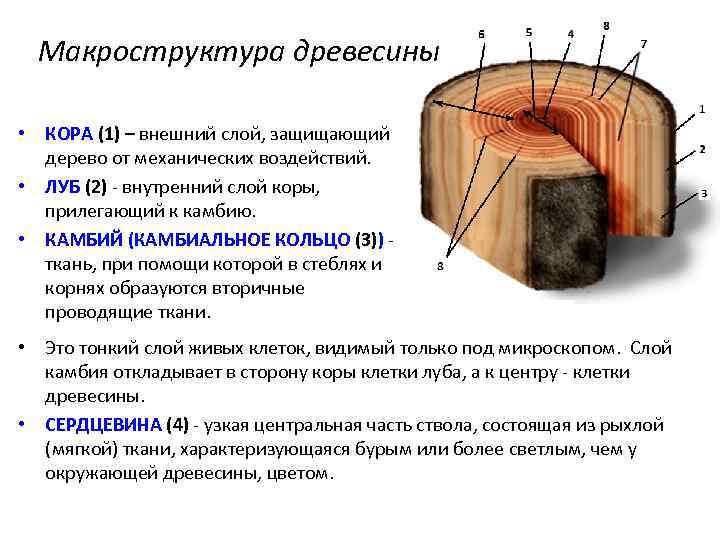 На ньому розрізняють:- серцевину (Ø у хвойних порід 2-3мм.; у листяних 3-5 мм);- деревину – найбільша маса стовбура. Дерево щороку наростає від серцевини до кори. Темніша деревина – це ядро (найбільш щільна і тверда). Частина деревини від ядра до кори – заболонь;- кору – (складається з двох шарів коркового і лубу) – захищає дерево;- камбій – між корою і лубом тонкий шар живих клітин;- річні шари – щороку відкладаються завдяки життєдіяльності камбію;- серцевинні промені – через них надходить повітря вода і поживні речовин.   Домашнє завдання. Самостійно відпрацювати та закріпити матеріал викладений та в підручнику В.В. Бруква «Матеріалознавство для столярів». стр. 22-27.Для закріплення дати відповіді:Тестові завдання «Частини дерева і будова дерева» стр.4-6 (сфотографувати і відправити)Дана тема «Мікро і макроструктура» допоможе вам в написанні лабораторних робіт в кінці теми «Основи деревознавство»